ASJAD 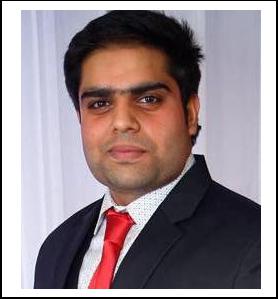 D.O.B.: 22-NOV-1994Nationality: IndianCurrent Location: Bur Dubai, U.A.EE-mail:  asjad.373652@2freemail.com 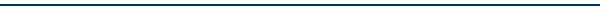 ProfileCapable of managing sales and marketing operations for industrial/household/commercial products, ensuring accomplishment of set business targets.Identifying & developing potential customers for achieving business volumes consistently and profitably.Generating business from existing accounts and achieving profitability & sales growth.Building healthy business relations with major clients & ensuring maximum customer satisfaction.Self-motivated, hardworking and goal-oriented with a high degree of flexibility, creativity, resourcefulness, commitment and optimismGood communication skills, verbal as well as written coupled with exceptional presentation skills.Currently on a visit of 90 Days expiring 21st November, 2017Career ObjectiveSeeking a challenging position in a reputed Business organization which provides opportunities for professional growth and advancement, and utilize the experience acquired in becoming a valuable team member in the Organization.ScholasticsBachelor of Technology in Computer Science from Jaypee Institute OfCompleted 12th(SSC) in 2012 from Shardein School, Muzaffarnagar (U.P)Completed 10th (HSC) in 2010 from Shardein School, Muzaffarnagar (U.P)Industrial TrainingJune 2015 – July 2015ORGANIZATION: PepsiCo,ChandigarhWorked on Project Sales automation tool for the new age (SAMNA) using samna device.In this Internship programme I had to carry out various projects accordingly under the given time. The working of SAMNA software (Sales Automation Management for the New Age) by using samna device maintains the record of sales of the company (PepsiCo).Also the work of samna in taking orders of customer’s was also an interesting part of this project i.e. it tells how a software can look over such a big organization and its sales operation.Secondly my work was to gather all the data of a particular region and then update the data into the software.The samna software is a very productive tool for a big organization like PepsiCo.Projects UndertakenMajor Project-Online Crime Reporting System.Minor Project I-Online chat messenger for jiit(like whatsapp)Minor Project II-Airport Immigration clearance system.Train Reservation System Using DBMS and Java.C Project on minesweeper game.C++ Project on restaurant management system.Achievements & Extra Curricular ActivitiesScored ‘A’ Grade In RIO+21 IYWC INDIA PROGRAM 2013-2014.Scored Highest Marks Several Times In Project Presentation.Attended Seminars On SAP Labs.Attended Seminar “JOURNEY TO NASA” BY DR. ARUN SEHRA FROM MIT, NASA.Awarded 1st, 2nd, 3rd position in Shot Put, Discus Throw at school levelSkillsExcellent interpersonal and communication skillsMulti-tasking abilities with proficiency in organizing and managing tasksExpert knowledge of handling administration and paperworkProficient in assigning duties and scheduling shiftsAbility of recruiting, training and supervising staffExpert marketing skills to promote businessSoftware SkillsSAMNA (Sales automation tools)C, C++ (basic)PHP (basic)Knows MS OFFICE, PHOTOSHOP.Can work on internet applicationPROFESSIONAL EXPERIENCESenior Executive CS, GULSHAN POLYOLS LIMITED (2016-2017)GULSHAN POLYOLS LIMITED is a multi-Location, multi-product, manufacturing company and has become a market leader in most of its product in INDIA with global presence in 35 countries, across 3continents. Its business portfolio covers Starch sugars and native starches, calcium carbonate; Agro based animal feed and alcohol business, with an annual turnover of 470 crore Indian Rupees.Area of Interest & HobbiesMarketing and ManagementManagerial workReading auto car magazine, Traveling, Driving, Surfing Internet, Exploring new places.Personal DetailsMarital Status: UnmarriedLanguages Known: English / Hindi/UrduGender: MaleInformation Technology, Noida (2012-16)58%Aggregate Percentage58%Aggregate Percentage74%